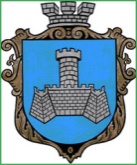 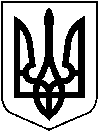 УКРАЇНАХМІЛЬНИЦЬКА МІСЬКА РАДАВінницької областіВИКОНАВЧИЙ КОМІТЕТ                                     Р І Ш Е Н Н Я 03 вересня 2019 р.                                                                                         №330м. ХмільникПро затвердження мережізакладів освіти  Хмільницькоїміської об’єднаної  територіальної громади на 2019-2020 н. р.        Розглянувши  клопотання управління освіти Хмільницької міської ради від   03.07.2019 року № 01-15/ 561  про мережу  закладів освіти Хмільницької міської об’єднаної територіальної громади, відповідно до  ст.14 Закону України «Про освіту»,  керуючись ст. 32, 59 Закону України «Про місцеве самоврядування в Україні», виконком міської радиВИРІШИВ:       1. Затвердити мережу  закладів освіти Хмільницької міської об’єднаної територіальної громади: 1.1. Заклади загальної середньої освіти:       Комунальний заклад « Навчально- виховний комплекс : загальноосвітня школа І-ІІІ ступенів - гімназія №1 м. Хмільника Вінницької області »,  далі  НВК : ЗШ І-ІІІ ступенів – гімназія №1;         Комунальний заклад «Загальноосвітня школа І-ІІІ ступенів №2 м. Хмільника  Вінницької області»,  далі  ЗОШ І-ІІІ ступенів №2 ;        Комунальний заклад «Загальноосвітня школа І-ІІІ ступенів №3                                    м. Хмільника Вінницької області»,  далі ЗОШ І-ІІІ ступенів №3;        Комунальний заклад «Загальноосвітня школа І-ІІІ ступенів №4 м. Хмільника Вінницької області », далі ЗОШ І-ІІІ ступенів №4      Комунальний заклад « Соколівський заклад загальної середньої освіти І-ІІ ступенів» Хмільницької міської ради, далі КЗ «СОКОЛІВСЬКИЙ ЗЗСО   І-ІІ СТУПЕНІВ». У них класів і  учнів:1.2. Класи з вивченням  двох іноземних мов, мов національних меншин, поглибленим  вивченням окремих предметів  та профільним навчанням.  1.3. Відкрити гімназійні класи  у НВК: ЗШ І-ІІІ ступенів – гімназії №1:        5-А кл. -  суспільно-гуманітарного напряму;        6-А кл. -  суспільно-гуманітарного напряму;        7-А кл. -  природничого напряму;        8-А кл. - суспільно-гуманітарного напряму;        9- А кл. - суспільно-гуманітарного напряму.1.4. Здійснити поділ  класів на групи  відповідно до наказу Міністерства освіти і науки  України № 128 від 20.02.2002 року при вивченні:       - іноземної мови у  1 - 11-х класах;            - української мови у 5-11-х класах;            - інформатики  -  у 3-11-х класах.1.5. Загальноосвітні школи, в яких функціонують групи продовженого дня: НВК:ЗШ І-ІІІ ступенів – гімназія №1  – 1,0 ставка; ЗОШ І-ІІІ ступенів №2 –   0,5  ставки; ЗОШ І-ІІІ ступенів №3 –  0,5 ставки; ЗОШ І-ІІІ ступенів №4 –  1,0 ставка.1.6. Класи з інклюзивною формою навчання:         НВК:ЗШ І-ІІІ ступенів –гімназія №1: 2-Б  клас ( 1 ставка  вчителя- асистента ); 3-Б  клас ( 1 ставка  вчителя- асистента );8- В  клас ( 1 ставка  вчителя- асистента );          ЗОШ І-ІІІ ступенів №2 :     1- Б  клас ( 1 ставка  вчителя- асистента );     3- Б  клас ( 1 ставка  вчителя- асистента );     6- А  клас ( 1 ставка  вчителя- асистента );     7- А  клас ( 1 ставка  вчителя- асистента );          ЗОШ І-ІІІ ступенів №3 :     2- В  клас ( 1 ставка  вчителя- асистента );     4- Б  клас ( 1 ставка  вчителя- асистента );4- В  клас ( 1 ставка  вчителя- асистента );               ЗОШ І-ІІІ ступенів №4 :     1- Б  клас  ( 1 ставка  вчителя- асистента );     2- В  клас  ( 1 ставка  вчителя- асистента );     5- Г клас   (1 ставка  вчителя- асистента).1.7. Дошкільні навчальні заклади: Комунальний заклад дошкільний навчальний заклад №1 ( ясла-садочок) «Пролісок» м. Хмільника, далі ДНЗ №1;Комунальний заклад дошкільний навчальний заклад №3 ( ясла-садочок)                         « Сонечко» м. Хмільника,  далі ДНЗ №3;Комунальний заклад дошкільний навчальний заклад №5 ( ясла-садочок)                     « Вишенька » м. Хмільника,  далі ДНЗ №5;Комунальний заклад дошкільний навчальний заклад №7 ( ясла-садочок)                    « Ромашка » м. Хмільника,   далі ДНЗ №7;  Заклад дошкільної освіти (ясла-садок) «Веселка» с. Соколова, далі ЗДО «Веселка» с. Соколова.У них груп і дітей:1.8. Інклюзивні групи у закладах дошкільної освіти:ДНЗ №1:старша група №1 - ( 1 ставка  асистента вихователя);старша група №2 - ( 1 ставка  асистента вихователя);старша група №3 - ( 1 ставка  асистента вихователя);ДНЗ №5- старша група №1-( 1 ставка  асистента вихователя);ДНЗ №7:середня група №5 - ( 1 ставка  асистента вихователя);старша група № 7- ( 1 ставка  асистента вихователя);1.9. Центр дитячої та юнацької творчості:     з кількістю груп –   34          з кількістю дітей –  510        2.  Контроль за виконанням цього рішення  покласти на  заступника  міського голови  з питань діяльності виконавчих органів міської ради   відповідно до розподілу обов’язків, супровід виконання доручити управлінню освіти міської ради ( Коведа Г.І.).           Міський голова                                                            С.Б.Редчик№Назва школиК-ть класівК-ть учнівСередня наповнюваність1НВК:ЗШ І-ІІІ ступенів – гімназія №131	 846 27,32ЗОШ І-ІІІ ступенів №21954528,73ЗОШ І-ІІІ ступенів №32364227,94ЗОШ І-ІІІ ступенів №435103929,758616,8Всього:116313327,0№Назва школиВивчення 2-х іноземних мов та мов національних меншин, Вивчення 2-х іноземних мов та мов національних меншин, Поглиблене вивчення окремих предметівПоглиблене вивчення окремих предметівПрофільне навчанняПрофільне навчання№Назва школикласпредметклас предметПрофільний предмет1  НВК: ЗШ І-ІІІ ступенів – гімназія №15-А5-Б5-В6-А6-Б6-В7-А7-Б7-В8-А8-Б8-В9-А9-Б9-ВНімецькаПольськаНімецькаНімецькаПольськаНімецькаПольськаНімецькаРосійськаПольськаНімецькаПольськаПольськаРосійськаНімецька9-А9-Б9-ВУкр. моваХіміяУкр. мова10-А10-Б11-А11-БУкр. моваУкр. моваУкр. моваУкр. мова2ЗОШ І-ІІІступенів №23 ЗОШ  І-ІІІ ступенів №35-А5-Б6-Б7-А8-А9-АПольськаПольськаПольськаРосійськаПольськаРосійська9-ББіологія4 ЗОШ  І-ІІІ ступенів №48-А9-А9-Б Укр. моваМатематикаУкр. мова10-А10-Б11-АМатематикаУкр. мова та літератураІсторія5КЗ «СОКОЛІВСЬКИЙ ЗЗСОІ-ІІ СТУПЕНІВ»№Назва закладу       Кількість  груп       Кількість  групКількість  дітей№Назва закладувсьогов них ясельнихКількість  дітей1ДНЗ №11333652ДНЗ №3511423ДНЗ №51223604ДНЗ №7711635ЗДО «Веселка» с. Соколова.1022Всього3871052